Pro radost z pohybuPraha, 22. listopad 2022 - Pohyb je základem zdravého životního stylu, a to bez ohledu na věk či pohlaví. Pokud vám v běžném pohybu nebo při sportu překáží nepříjemné pocity,  lokální aplikace tuhého masážního oleje s CBD v.  Jeho přírodními látkami příznivě působí na svaly i klouby, uvolňuje napětí, jemně prohřívá a podporuje regeneraci.CBD je známé svými účinky proti zánětu, proto se jeho použití osvědčuje i v případě problémů s pohybovým aparátem. Tuhý masážní olej RELIEF STICK od CBD STAR obsahuje kromě 2 % CBD i vyváženou recepturu přírodních účinných látek, které prohřívají a uvolňují svaly a klouby, a ulevují tak ztuhnutým. Ocení ho lidé, u nichž svalové napětí způsobuje stres anebo nadměrné zatížení při sportu.Ve složení tuhého oleje RELIEF STICK najdete více než  % v BIO kvalitě. Obsahuje extrakt z kostivalu lékařského a esenciální oleje z černého pepře a jalovce, které se v tradiční lidové medicíně odpradávna používají při problémech s klouby. Nosnou složkou  světlicový a kokosový olej, kter spolu s ovesným práškem a levandulovým olejem pomáhají zklidnit namožené místo, obnovovat kožní bariéru a udržují pokožku zdravou, hydratovanou a vyživenou.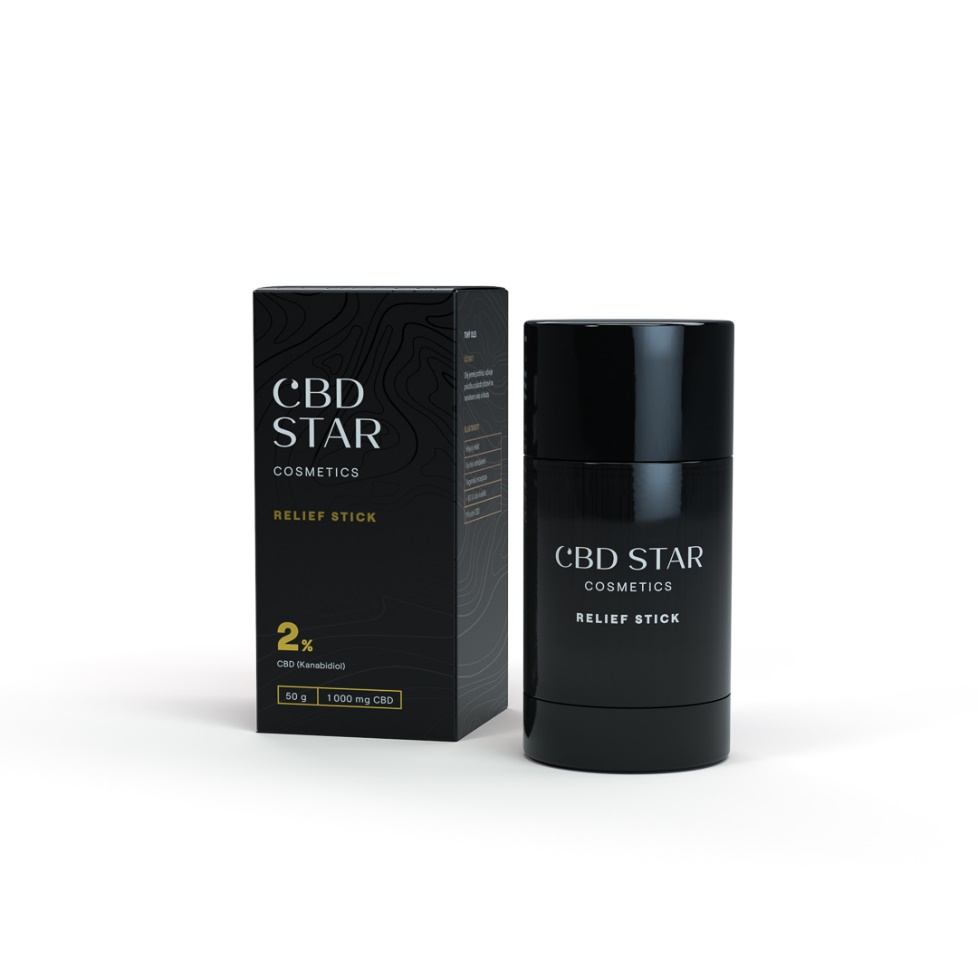 Použití: RELIEF STICK má praktické balení ve formě tyčinky a díky tomu je jeho použití jednoduché a diskrétní. Tuhý olej má jemnou bylinnou vůni a při dotyku s pokožkou taje. Je velice koncentrovaný, a proto stačí nanést pouze slabou vrstvičku a jemně vmasírovat. Můžete ho použít na úlevu a regeneraci svalů po sportovním výkonu nebo při bolestech a ztuhlosti šíje, zad, svalů a kloubů.Cena: 990 Kč, www.cbdstar.czO značce CBD STARČeská značka CBD STAR se zaměřuje na výrobu a prodej , Značka je známá zejména svými CBD full spectrum oleji a kapslemi, které si díky svým účinkům získaly velké množství spokojených zákazníků po celé republice. Velký důraz společnost klade na kvalitu použitých surovin. Její produkty jsou proto vyráběny z konopí, které je dodáváno od BIO certifikovaných pěstitelů z Chorvatska, jehož slunné podnebí umožňuje přirozený růst rostlin v nejvyšší kvalitě. Všechny její výrobky jsou založeny na vysokém obsahu aktivní látky CBD bez psychotropních účinků.  Více informací najdete na stránkách www.cbdstar.cz.